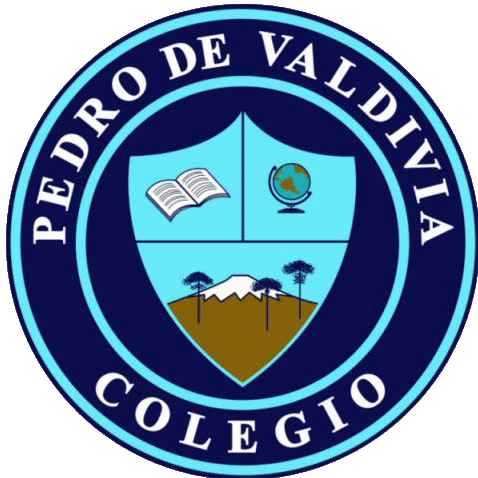 CRONOGRAMA DE ACTIVIDADESMES: JUNIOUNIDAD Nº2  : Las figuras rítmicas (introducción)DOCENTE: Elena  Varela LopezCURSO O NIVEL: 5º BásicoASIGNATURA:Ed MusicalSEMANA /FECHAOBJETIVOACTIVIDADESADECUACIÓN  PIE RECURSOFECHA ENTREGA 01/06/20Conocer visual y auditivamente las figuras ritmicas, tiempo, duración y sonoridadLeen la información sobre las distintas figuras rítmicas. Su duración y silencioMaterial de informaciónEjercicios de percusión 26 /06/2010/06/20Utilizando la voz a través de silabas, hablan el ritmo de la negra, corcheas, silencio de negraApoyo con palabras17/06/20Realizar un video donde  interpretan con u  lápiz percutiendo la mesa y su voz un ejercicio rítmico